WWW-pojam (Web servis)Web servis (engl. World Wide Web) predstavlja najpopularniji servis Interneta. Internet je globalna računarska mreža koja povezuje računare i manje ili veće računarske mreže pomoću jedinstvenog protokola. Globalna mreža se sastoji od miliona korisnika koji međusobno razmenjuju podatke i servisa kao što je e-mail, prenos datoteka, world wide web.World Wide Web - globalni hipertekstualni sistem koji koristi Internet kao transportni mehanizam.World Wide Web (skraćeno www) je sistem međusobno povezanih dokumenata i samo je jedan od servisa Interneta.Nastao je u CERN-u kao posledica potrebe naučnika za lakšom međusobnom komunikacijom i razmenom informacija.Nastao je 1991. godine na osnovu idejnog projekta Timoti Berners Lija iz Serna, laboratorije za atomsku fiziku u Švajcarskoj. Tema projekta je bila sistem za hipertekst, odnosno metod pronalaženja dokumenata na Internetu pomoću hiperveza (engl. hyperlink) koje upućuju na mesta gde se dokumenti nalaze.To je skup servisa koji koriste HTML jezik za kreiranje dokumenata i HTTP protokol za pristup multimedijalnim distribuiranim bazama.Zasniva se na klijent/server modelu.Na serveru se nalazi prezentacija, a na klijentu browser (čitač).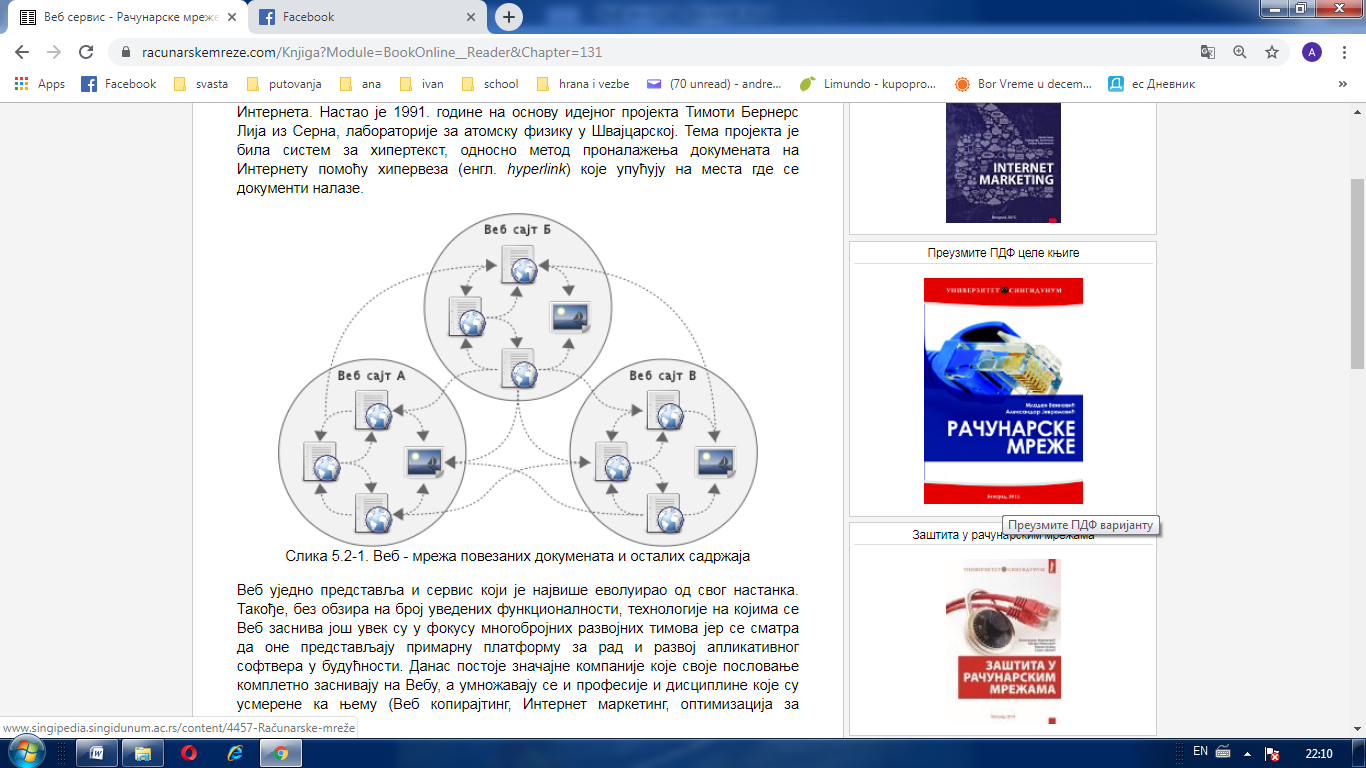 Web ujedno predstavlja i servis koji je najviše evoluirao od svog nastanka. Takođe, bez obzira na broj uvedenih funkcionalnosti, tehnologije na kojima se web zasniva još uvek su u fokusu mnogobrojnih razvojnih timova jer se smatra da one predstavljaju primarnu platformu za rad i razvoj aplikativnog softvera u budućnosti. Danas postoje značajne kompanije koje svoje poslovanje kompletno zasnivaju na Vebu, a umnožavaju se i profesije i discipline koje su usmerene ka njemu (Veb kopirajting, Internet marketing, optimizacija za pretraživače...).Inicijalno, Veb je razvijan kao sistem za povezivanje različitih dokumenata. Takav Veb je danas poznat pod nazivom „Veb prve generacije“ (Veb 1.0). Međutim, potencijali ovog servisa ubrzo su omogućili njegovo korišćenje u vidu potpuno funkcionalnih korisničkih aplikacija. Razvojem pridruženih servisa višeg nivoa, Veb se od svoje projektovane konačne funkcije sve više transformisao u infrastrukturni servis. Danas, se pod nazivom „Veb druge generacije“ podrazumevaju upotreba i tehnologije Veba koje omogućavaju razmenu informacija, kolaboraciju i socijalizaciju korisnika.Zbog jednostavnosti korišćenja postigao je veliku popularnost i postao dominantni medijum za razmenu informacija i usluga na Internetu.Pojava Web-a dovela je do proširenja koncepta transparentnosti.Pomoću Web-a postignuta je i transparentnost u odnosu na servere.To omogućava da se ostvari pristup podacima po sadržaju, ne obazirući se na platformu, OS računara, lokaciju računara i sl.Osnova za takvu transparentnost je jedinstven standard za kreiranje Web dokumenata HTML i pojava Web browser-a.Osobine web servisaKorišćenje postojeće infrastrukture - Web servisi u osnovi koriste HTTP i XML standarde koji su nezavisni od proizvođača. Web servisi ne zahtevaju nove sisteme već se oslanjaju na postojeće komunikacione mreže, standarde za formatiranje podataka, bezbednost i infrastrukturu koja već postoji čime se snižavaju troškovi i pospešuje interoperabilnost.Transparentnost u odnosu na programski jezik - Web servisi i njihovi klijenti mogu da komuniciraju čak i kada su napisani u različitim programskim jezicima kao što su C/C++, C#, Java, PHP, Perl, Python i drugi. Svi oni obezbeđuju biblioteke i okvire (framework) za podršku Web servisima.Modularna arhitektura - Web servisi su sami po sebi moduli koji se mogu koristiti pri razvoju aplikacija. Integracijom postojećih Web servisa mogu se dobiti novi Web servisi (na primer, povezivanje servisa koji prati količinu robe u skladištu i servisa za online kupovinu te robe, može voditi stvaranju servisa koji automatski naručuje robu od dobavljača u zavisnosti od količine robe u skladištu).Web servis ima dve strane –klijentskai serverska(naredne klekcije)…U ovoj lekciji upoznacemo se sa pojmovima kao sto su:web stranaweb sajtprogramski jezici za web sajtovevrste(tipovi)web sajtovaWeb stranaWeb strana koja se u pozadini oslanja na bazu podataka nudi klijentima veoma veliki opseg različitih informacija na Internetu.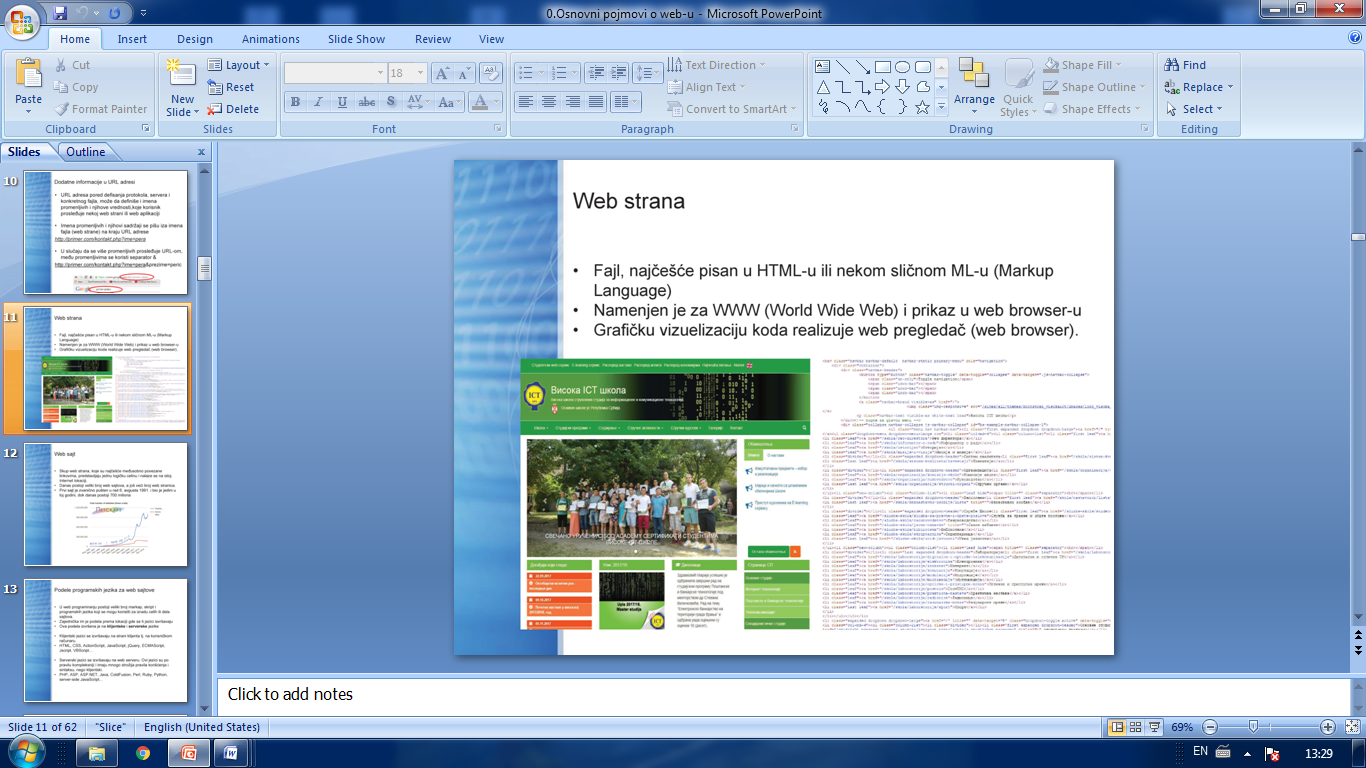 Sadržaj na internetu tj same web stranice i lokacije možemo podeliti na dinamičke i statičke.Web stranice mogu biti:1. Statičke - jednom formirane, više se ne menjaju. Obične HTML stranice, za čiji prikaz je dovoljan samo Web pretraživač(strane čiji se sadžaj ne menja u zavisnosti od toga koji im korisnik pristupa)2. Dinamičke -sadržaj se menja u zavisnosti od interakcije sa klijentom.Za generisanje su potrebni Web server i skripting jezik (npr. PHP).Web strane kreirane pomoću nekog od HTML editora sadrže statičke informacije, tj. koje su bile važeće u trenutku kreiranja strane.Sa gledišta marketinga dobro projektovana dinamička Web strana može da bude mnogo efikasna alatka za dopunsku ponudu roba i usluga.Prednosti dinamickih stranaOmogućavaju da se program izvršava u programskim jezicima koje Web pretraživači ne podržavaju.Daju mogućnost da se programiraju dinamičke Web aplikacije nezavisno od čitača, bez pribegavanja programiranju na strani klijenta, pomoću Java apleta, DHTML-a i ActiveX kontrola.Omogućuje klijentu podatke koji su mu inače nedostupni.Često ostvaruje brže vreme učitavanja.Obezbeđuje poboljšane mere bezbednosti.Korišćenje dinamičkih Web strana povećava opterećenje servera, naročito ukoliko njima pristupa veći broj korisnika.Potrebna je veća inicijalna investicija u hardver Web servera, koji se koriste za generisanje dinamičkih Web strana.Jezik koji se najčešće koristi za kreiranje dinamičkih strana je PHP.PHP je stekao popularnost zbog svoje jednostavnosti i sintakse nasleđene iz programskog jezika C.Tokom vremena jezik se proširivao i sticao mogućnosti za objektno orijentisano programiranje, naročito od verzije 5.0.Web sajt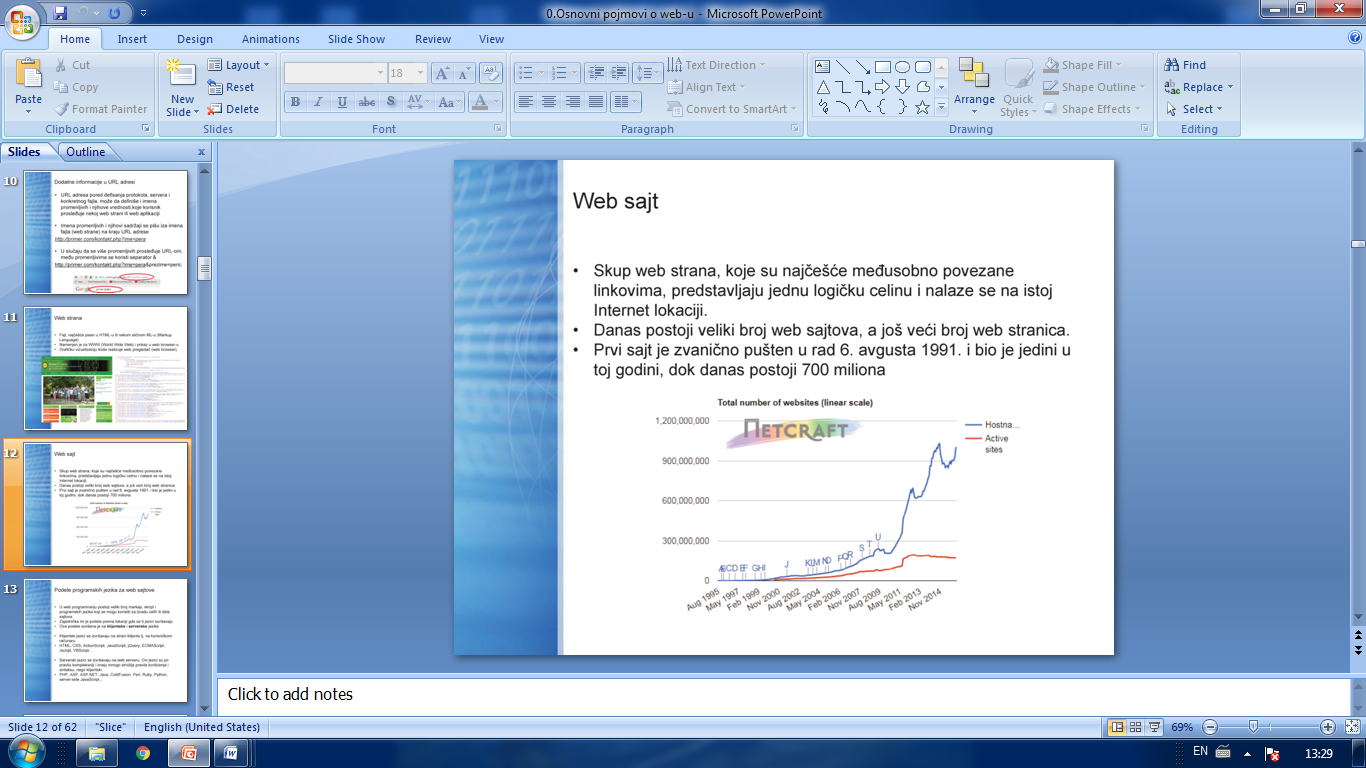 Programski jezici za Web sajtove(Web rogramski jezici)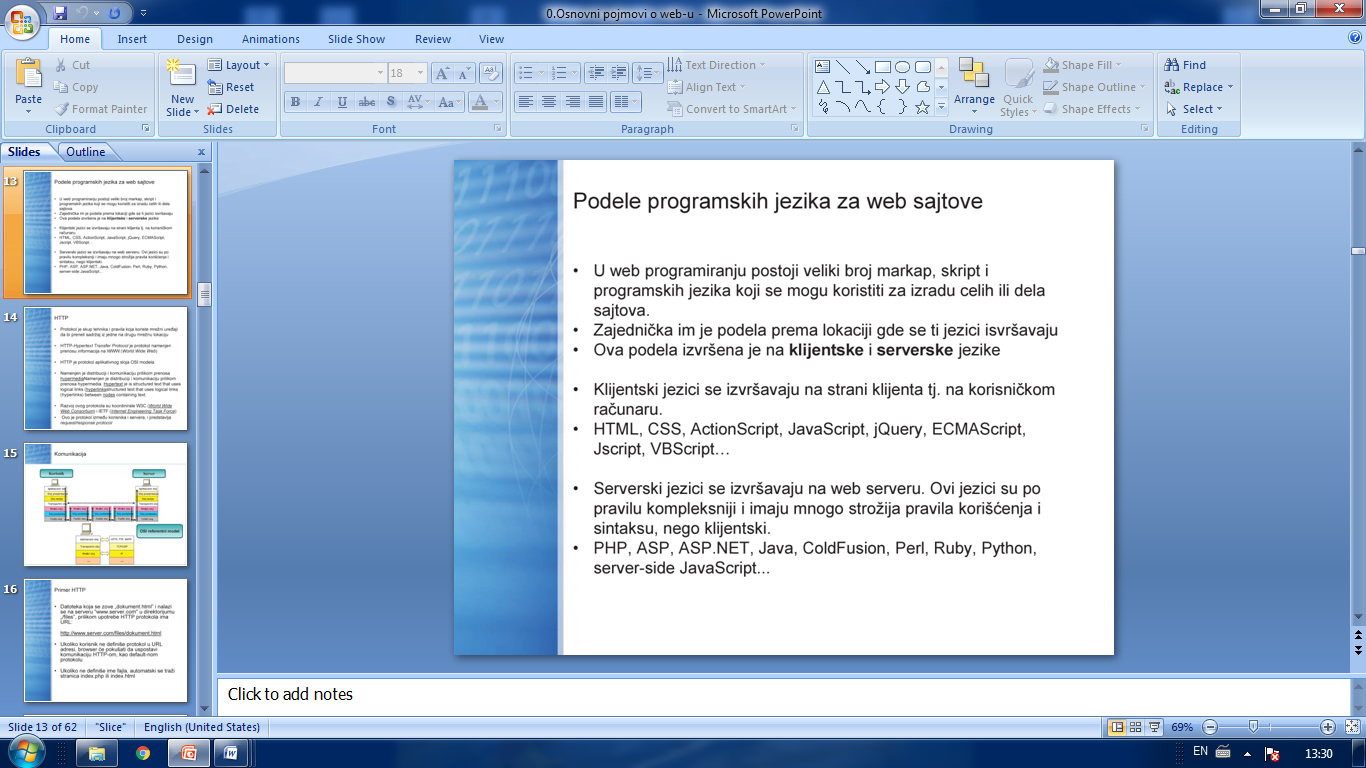 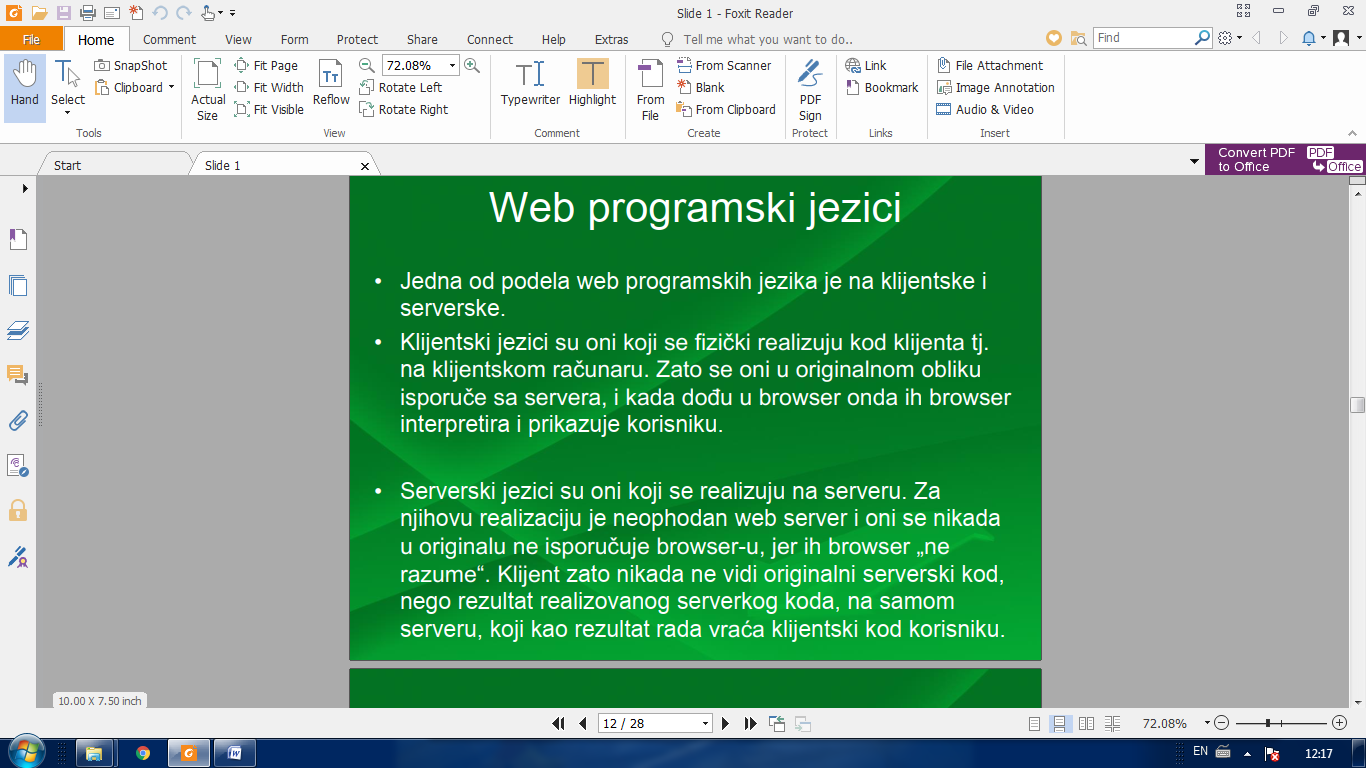 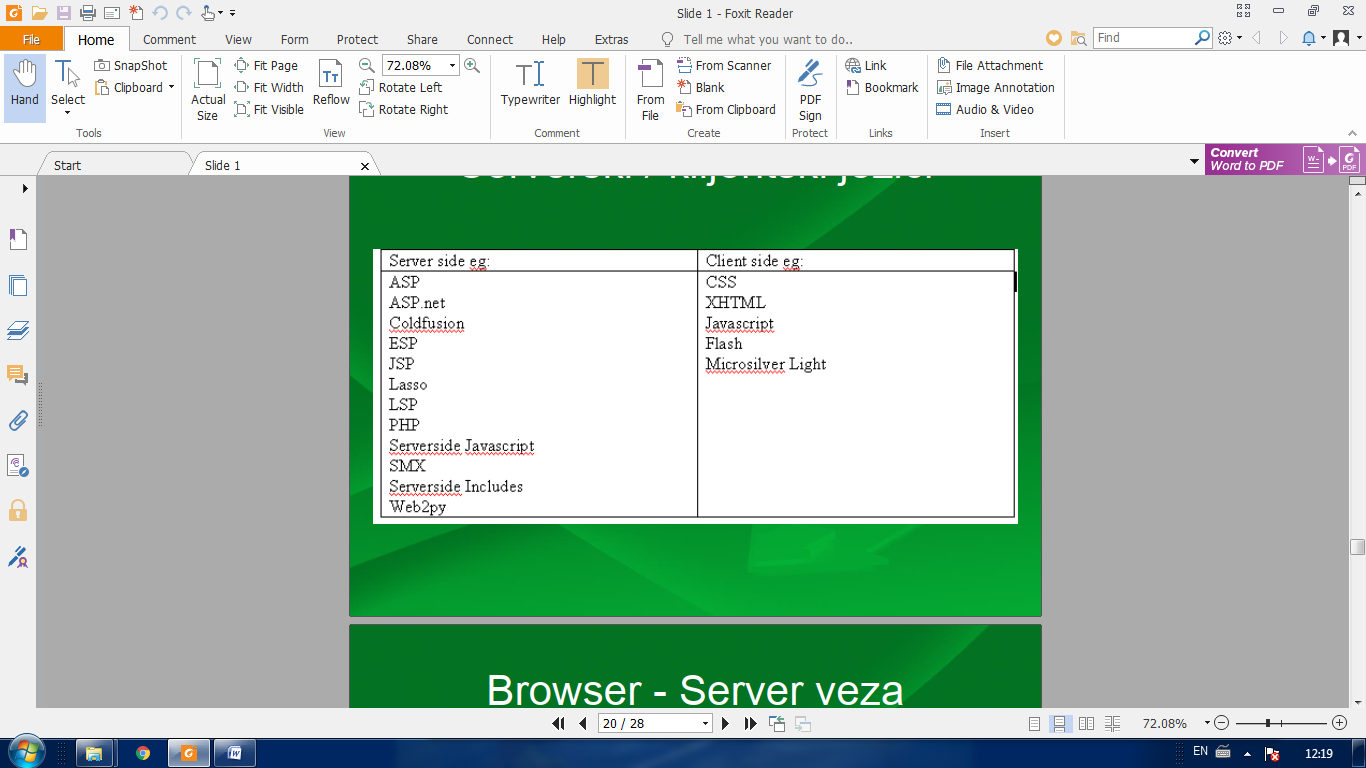 Podrška za serverske skriptoveKako bi se omoguila kontrola i dinamiko kreiranje sadržaja na Web serveru, potrebno je da isti ima podršku za odgovarajuce programske jezike. Naješe korišeni paketi ovog tipa su:PHPPythonPerl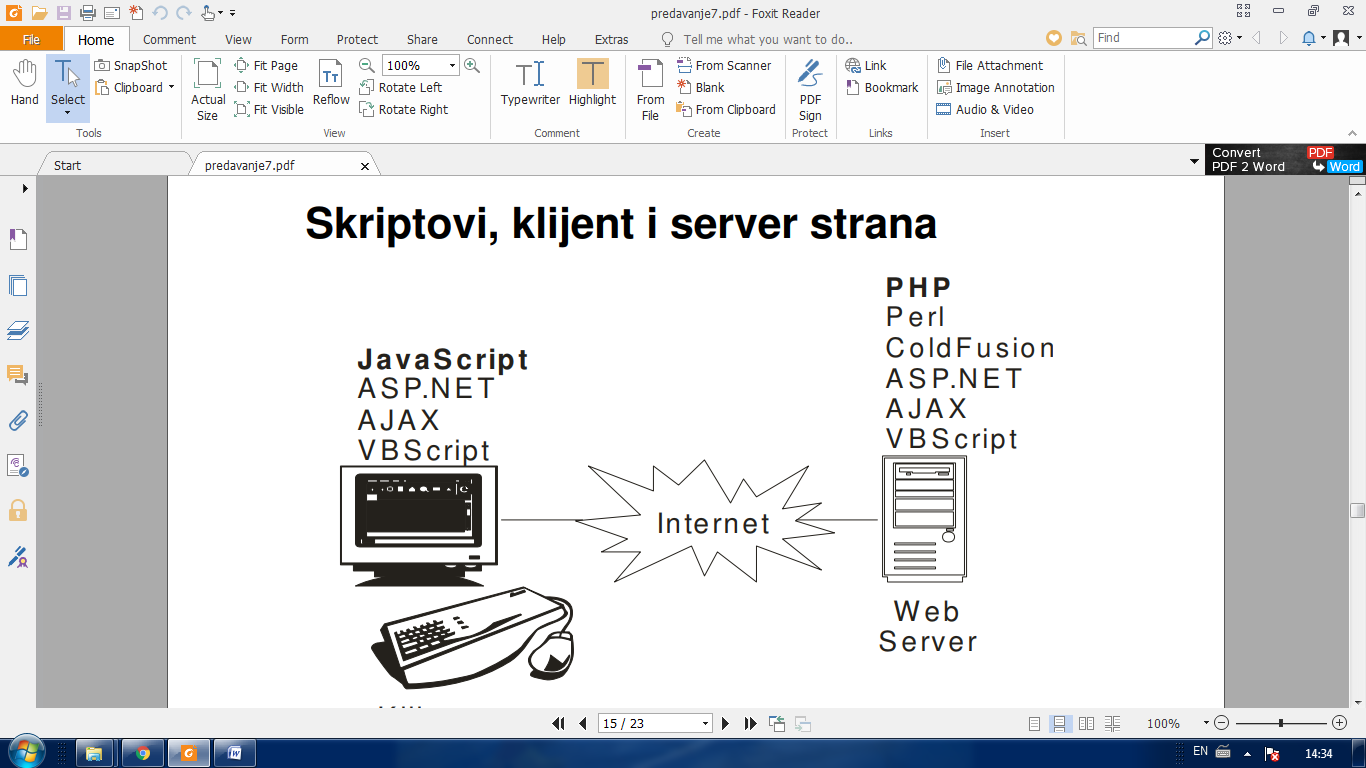 PHP-Personal Home Page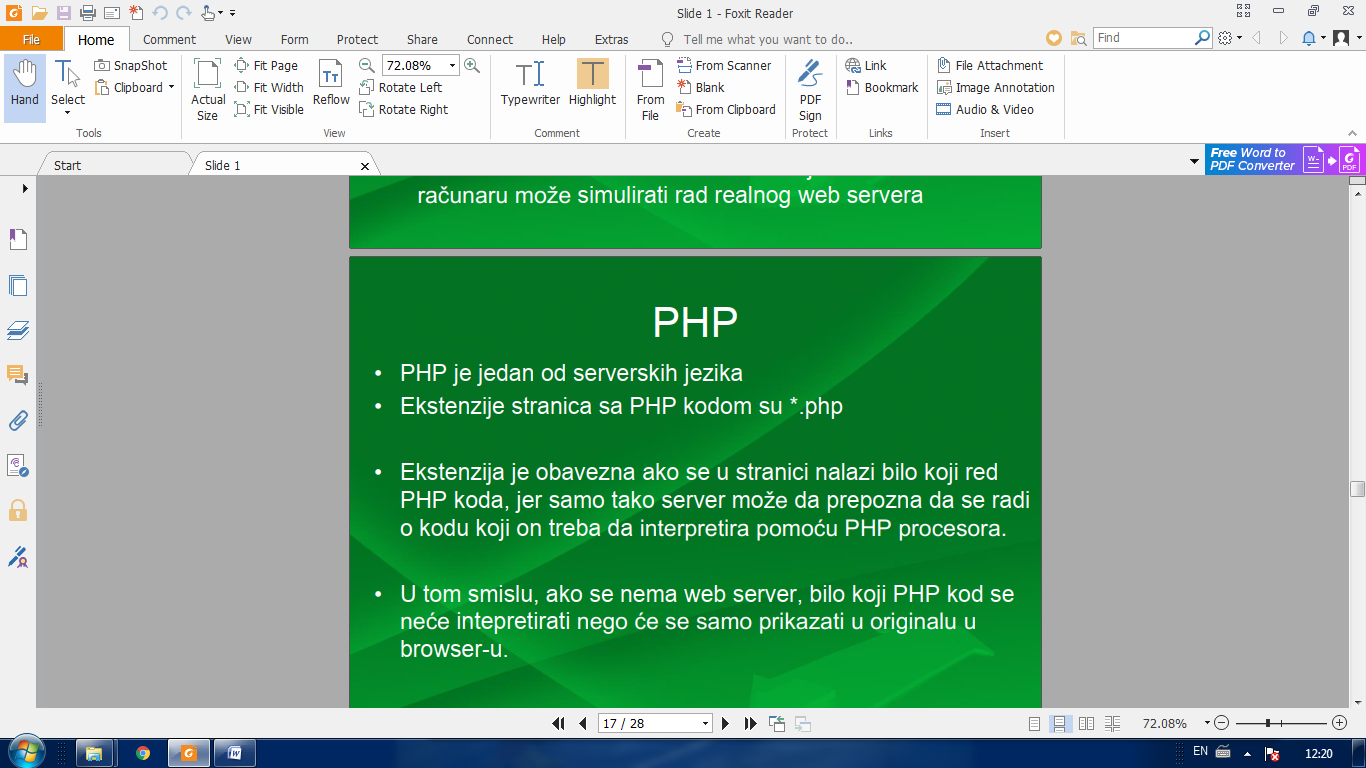 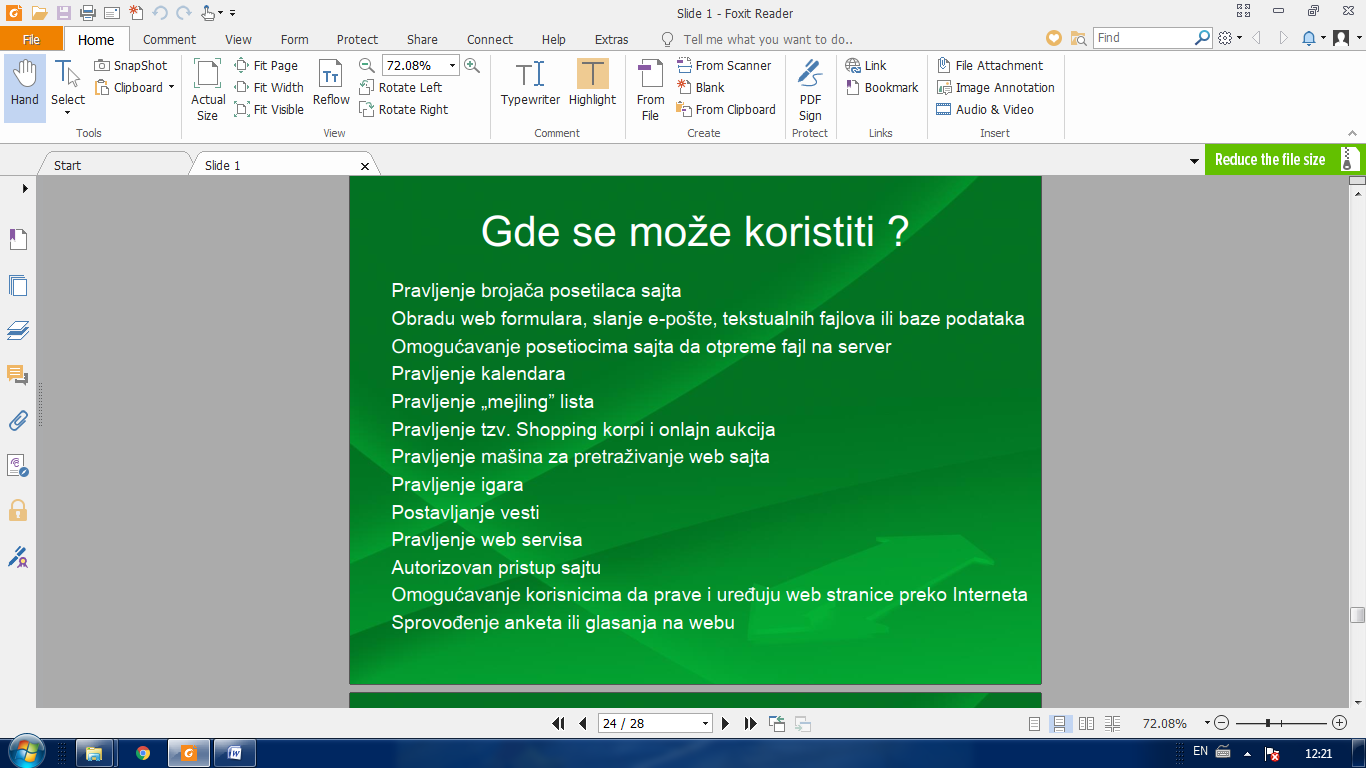 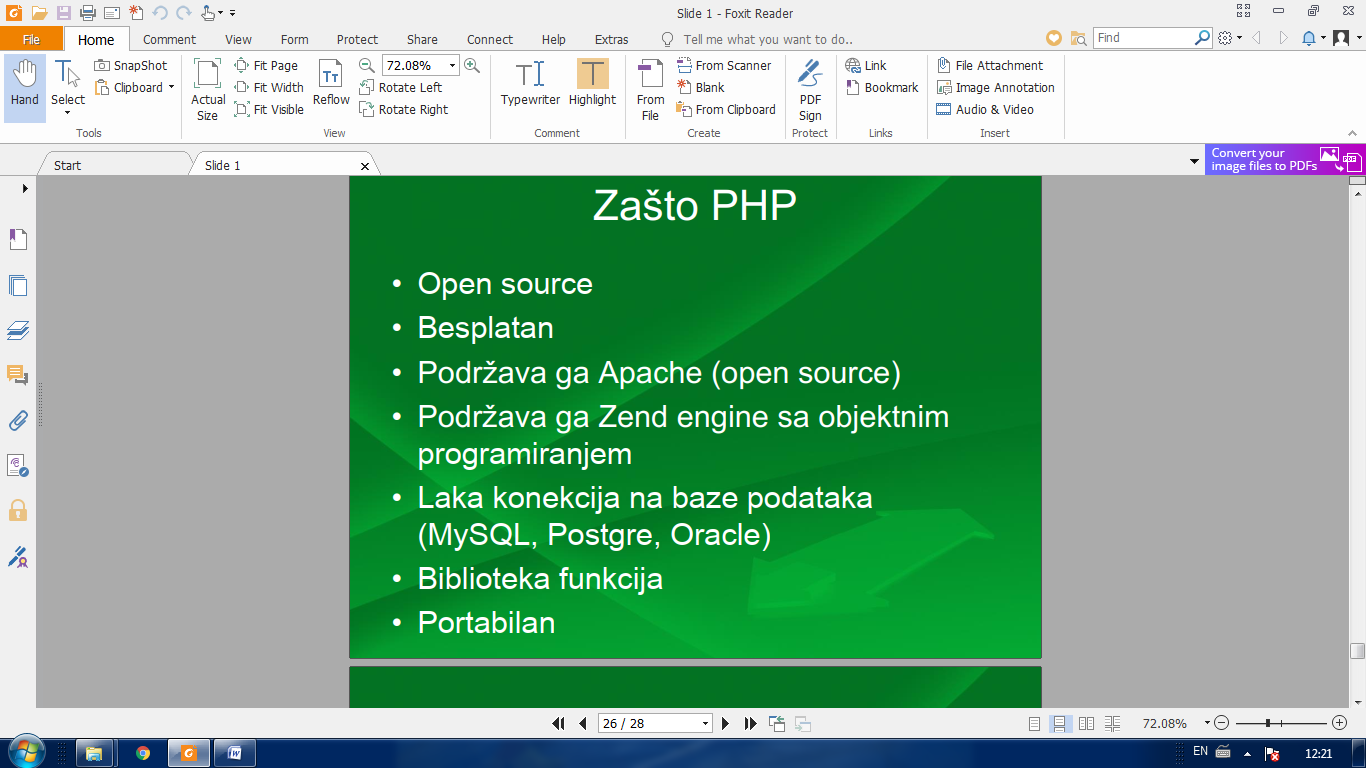 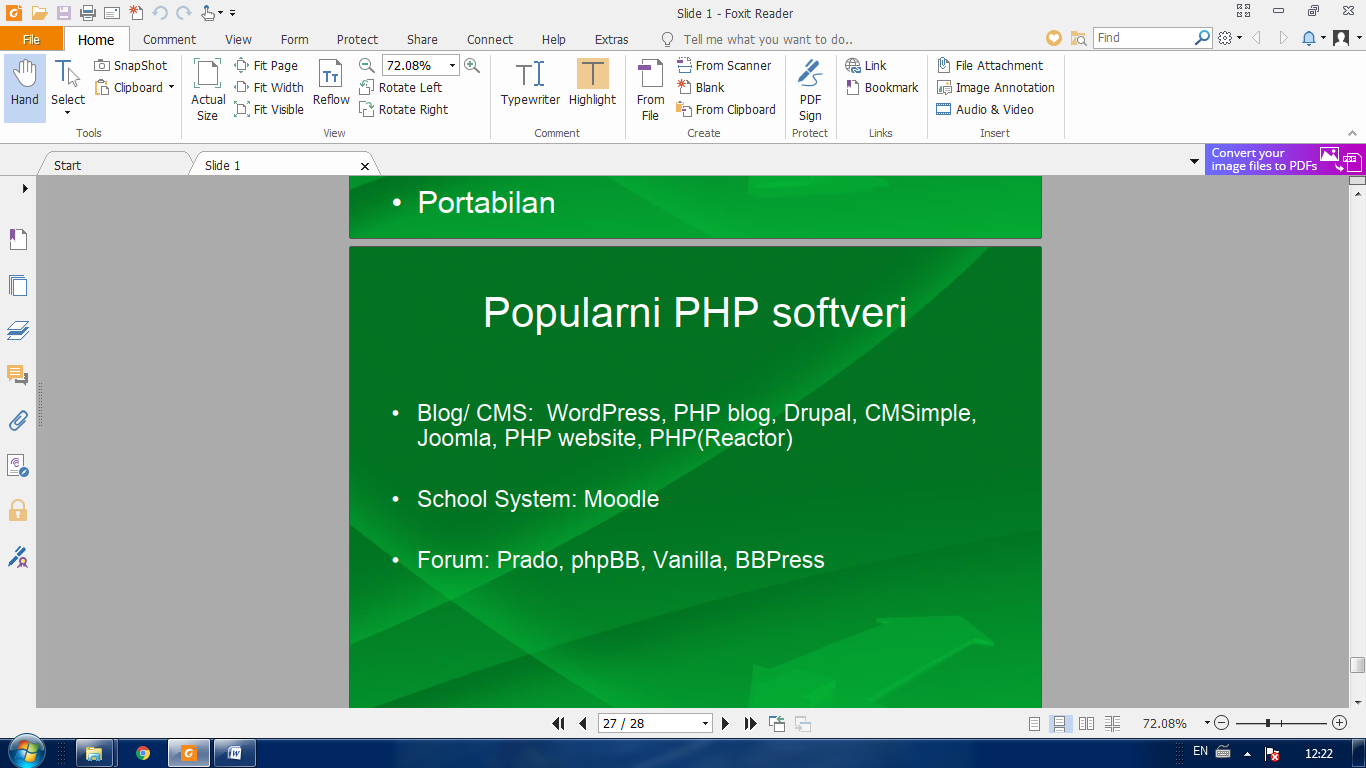 Tipovi web sajtova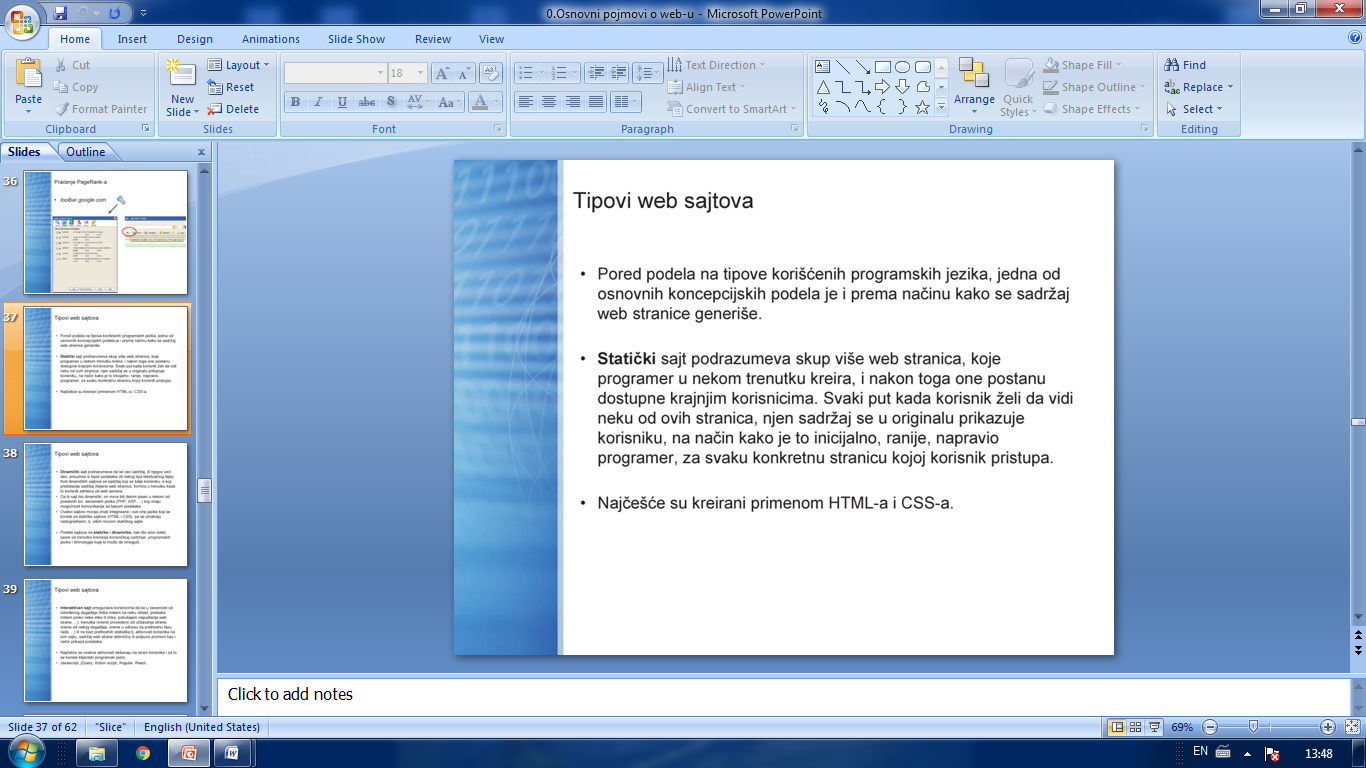 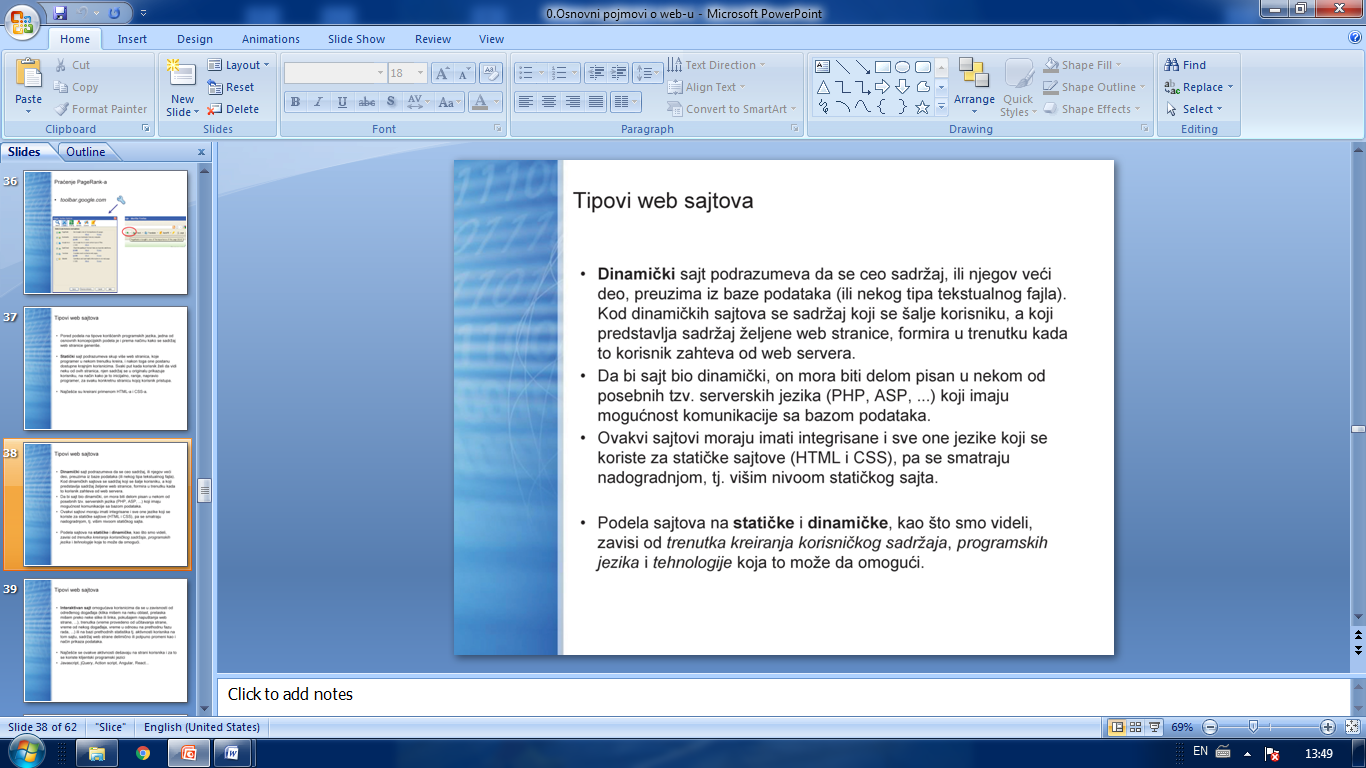 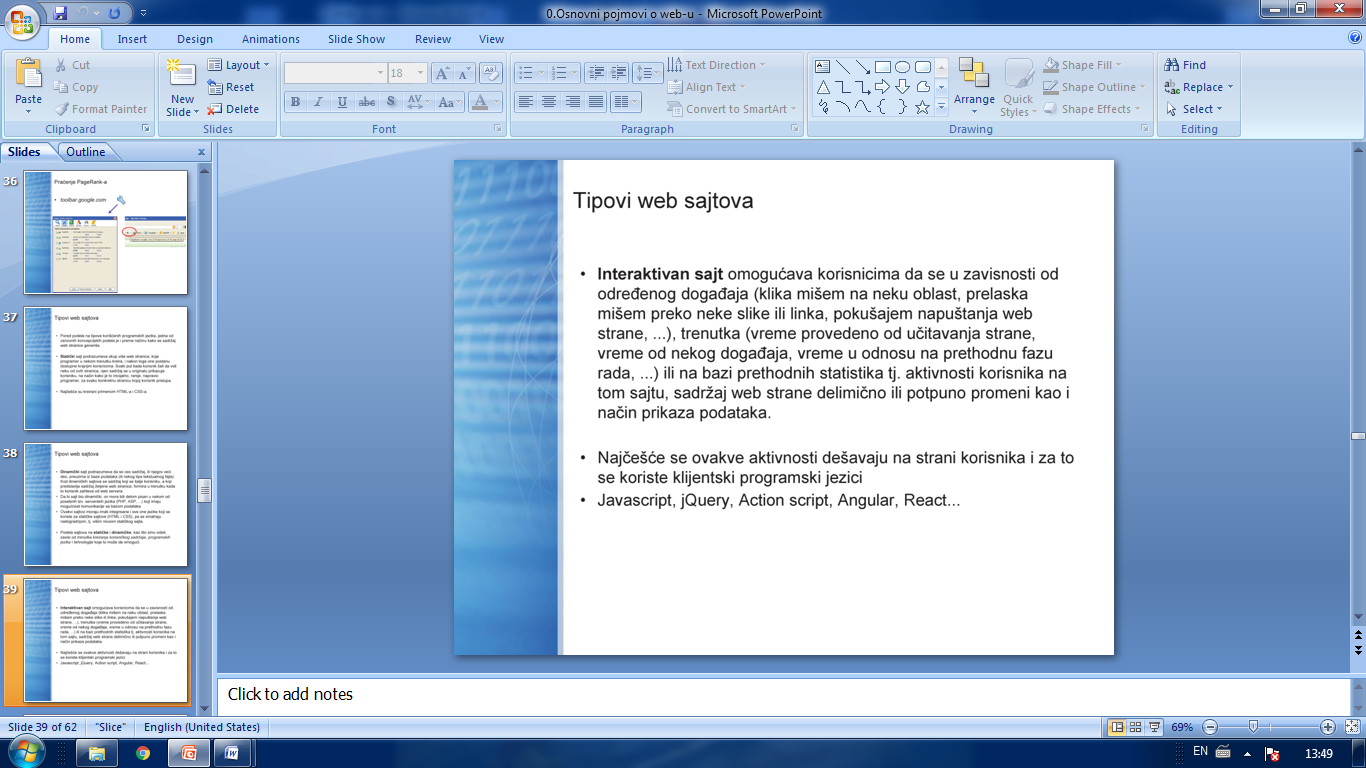 Vrste korisnika web sajtova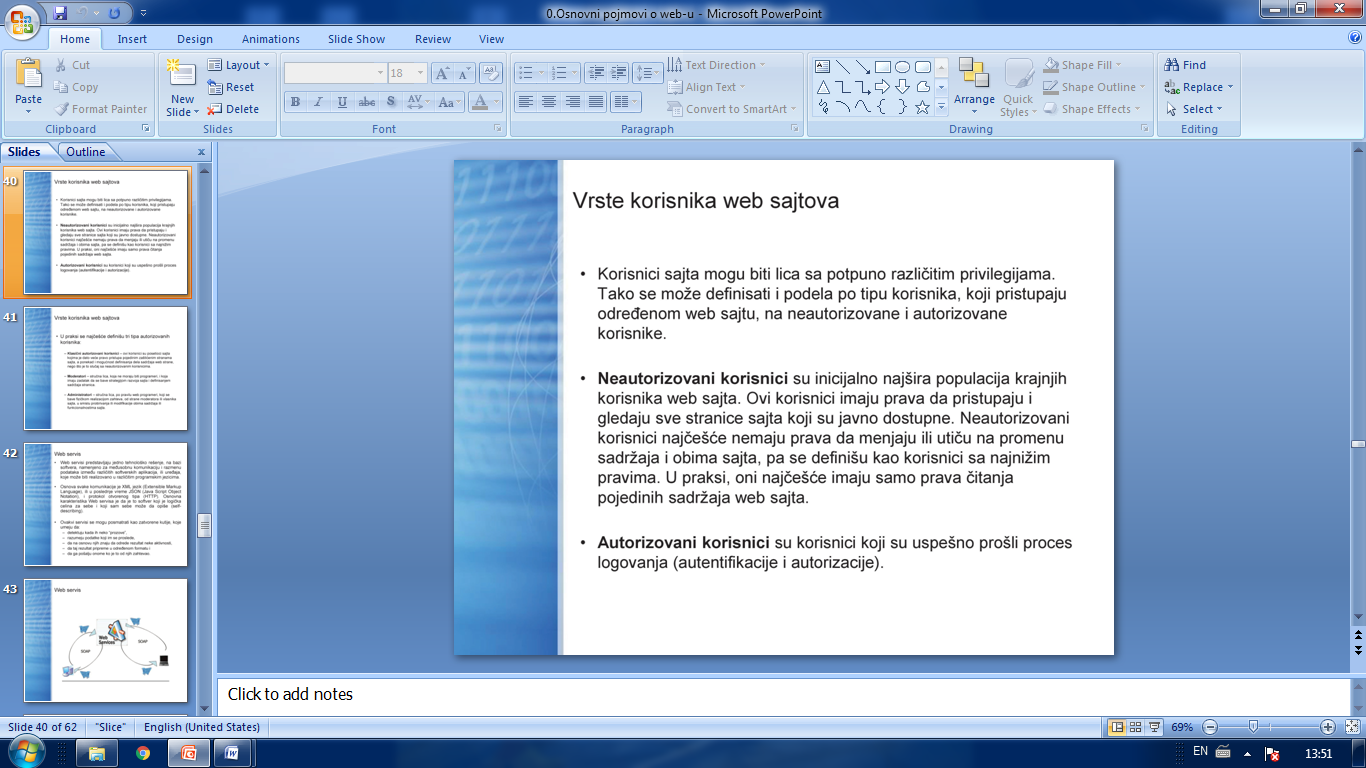 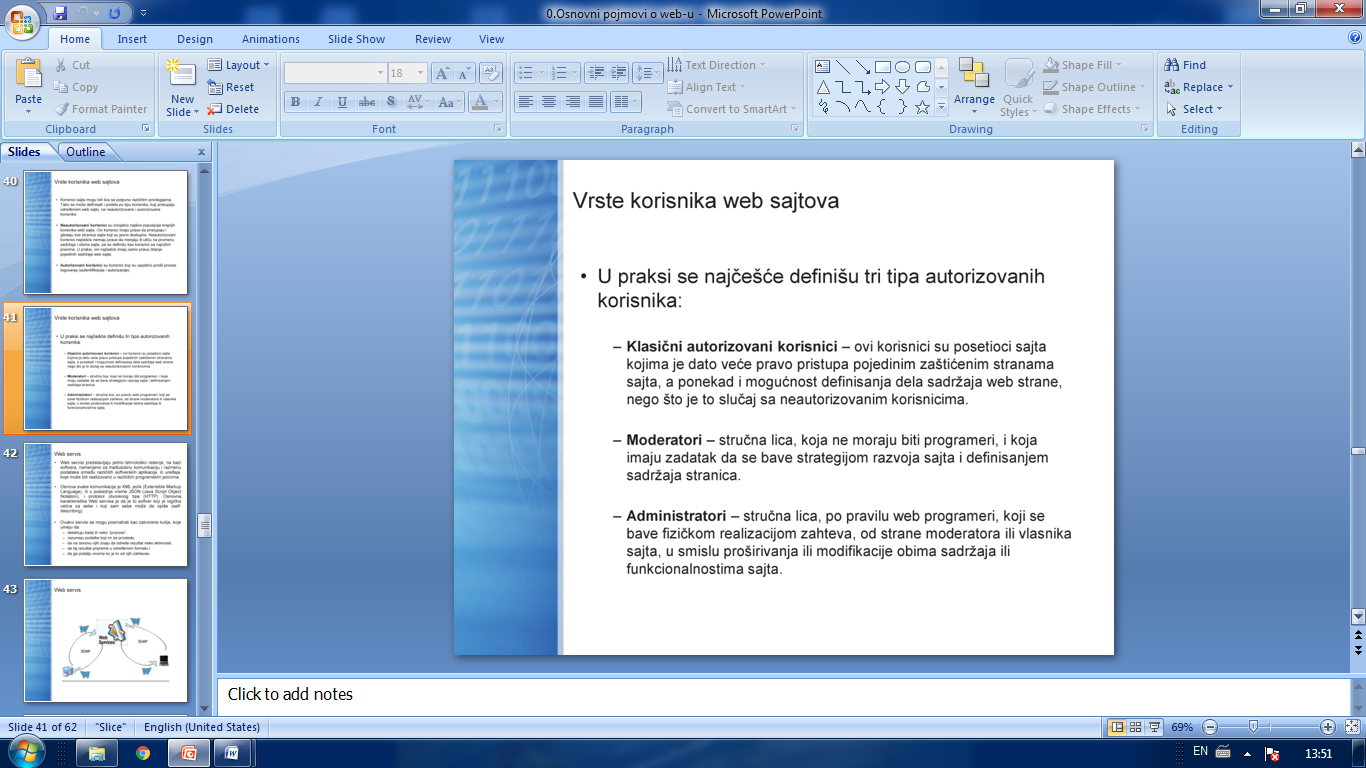 